ΑΘΛΗΤΙΚΗ ΕΝΩΣΗ ΝΕΑΣ ΚΗΦΙΣΙΑΣ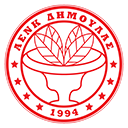 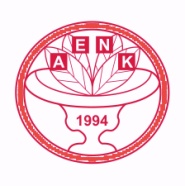 ΔΙΑΓΩΝΙΣΜΟΣ                         Γιορτάζοντας τα 20 χρόνια της ΄΄ H AENK  ζωγραφίζει και γράφει ΄΄…..     για  τον  ΑΘΛΗΤΙΣΜΟ - τον ΠΟΛΙΤΙΣΜΟ - το ΠΕΡΙΒΑΛΛΟΝ    . ΖΩΓΡΑΦΙΚΗΣ 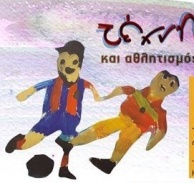 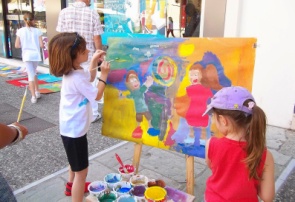 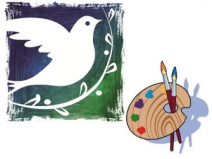 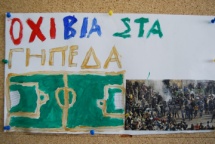 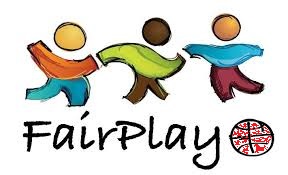 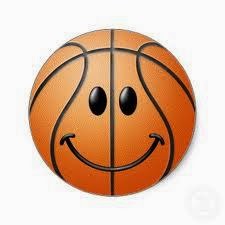                                                Τέχνη και αθλητισμός                       . ΛΟΓΟΤΕΧΝΙΑΣ                   ομαδικοτητα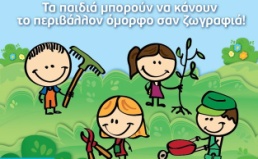 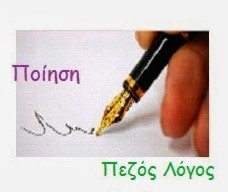 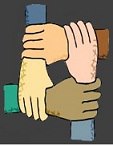 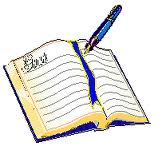 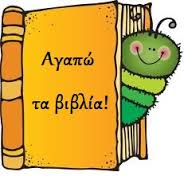                                                          Σς                                                                                                                     συνεργασία                     Συμμετοχή  ελεύθερη  και για όλες τις ηλικίεςΤελική ημερομηνία παράδοσης των έργων:   20 Ιανουαρίου 2015                             Η έκθεση όλων των έργων και οι βραβεύσεις (3 βραβεία για κάθε κατηγορία)  θα γίνουν σε ειδική                        εκδήλωση τον Φεβρουάριο 2015. Η βράβευση θα γίνει από κριτική επιτροπή, που θα αποτελείται από ειδικούς,                                  όπως καλλιτέχνες,  ζωγράφους,  καθηγητές  καλλιτεχνικών μαθημάτων, λογοτέχνες, καθηγητές φιλολόγους, δασκάλους.             Πληροφορίες :  κ. Δημουλά - 6932643392 / κ. Κατσαμπάνης - 6972003600 / κ. Μπίρδας - 6974817721 1994 – 2014 :  20  ΧΡΟΝΙΑ  ΑΕΝΚ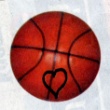 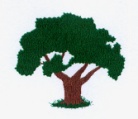 ΑΘΛΗΤΙΣΜΟΣ – ΠΟΛΙΤΙΣΜΟΣ - ΠΕΡΙΒΑΛΛΟΝ